sistema de indústria responsável (sir) – declaração de compatibilidade com o uso industrialIDENTIFICAÇÃO DO REQUERENTE/COMUNICANTENOME       	cartão de cidadão CC/BI       	 Validade      	  contribuinte NIF/NIPC      	telefone      	  TELEMÓVEL      	 e-mail      	residente/com sede em       	freguesia      	código postal      	 —        localidaDe      	Na qualidade de:Proprietário	Arrendatário	 representante da firma	 OUTRO      	DO PEDIDOVEM REQUERER Declaração sobre a compatibilidade de unidade industrial      	descrita pelo CAE     	produção de      		
 (caracterização detalhada da atividade com referência aos produtos intermédios e finais)com o uso titulado pelo alvará de utilização n.º        /     	O pedido destina-se a instruir a mera comunicação prévia no portal de licenciamento industrial.identificação do imóvel Edifício	 Fração	 Fogo	 EstabelecimentoDestinado a:	 Habitação	 Comércio	 Serviços 	Armazenagemendereço       	freguesia      	código postal      	 —        localidaDe      	Códigos de acesso: Registo Predial:     	 Registo Comercial:      	 Outro:      	Informação complementar:  Existe para o local processo Dados que permitem localizar o processo de autorização, licenciamento ou comunicação prévia, do edifício, arquivado na Câmara Municipal: - n.º do processo      	- Ano      	- Titular do processo      	 Não existe processoMEIOS DE NOTIFICAÇÃOAUTORIZO O ENVIO DE EVENTUAIS NOTIFICAÇÕES DECORRENTES DESTA COMUNICAÇÃO PARA O SEGUINTE ENDEREÇO ELETRÓNICO:e-mail      	 Técnico autor do projeto: email       	 Outro: email      	OBSERVAÇÕESPROTEÇÃO DE DADOS 	Autorizo o Município de Coimbra a utilizar os dados fornecidos no presente requerimento no âmbito do processo a que se destina, bem como os contactos pessoais para a comunicação no âmbito deste e de outros processos.PEDE DEFERIMENTOO(s) requerente(s) ou representante legal / ASSINATURA       	  DATA      	LEGISLAÇÃO APLICÁVELCódigo do Procedimento Administrativo (CPA), aprovado pelo Decreto-Lei n.º 4/2015, de 7 de janeiroRegulamento Municipal de Urbanização e Edificação (Taxas e Compensações Urbanísticas) – Regulamento n.º 381/2017, de 21 de julho de 2017 (RMUE)Regulamento Geral de Taxas e Preços Municipais - Regulamento 414/2017 publicado no Diário da República, 2ª Série n.º 150, de 4 de agosto.Decreto-Lei n.º 169/2012, de 1 de agosto, que aprovou o Sistema da Indústria Responsável (SIR), alterado e republicado pelo Decreto-Lei n.º 73/2015, de 11 de maio, por observância dos n.º 3 e 4 do seu artigo 18.º.SISTEMA DE INDÚSTRIA RESPONSÁVEL (SIR) – DECLARAÇÃO DE COMPATIBILIDADE COM O USO INDUSTRIAL	N.A. Não AplicávelO trabalhador/ ASSINATURA       	  DATA      	  N.º Mecanográfico       	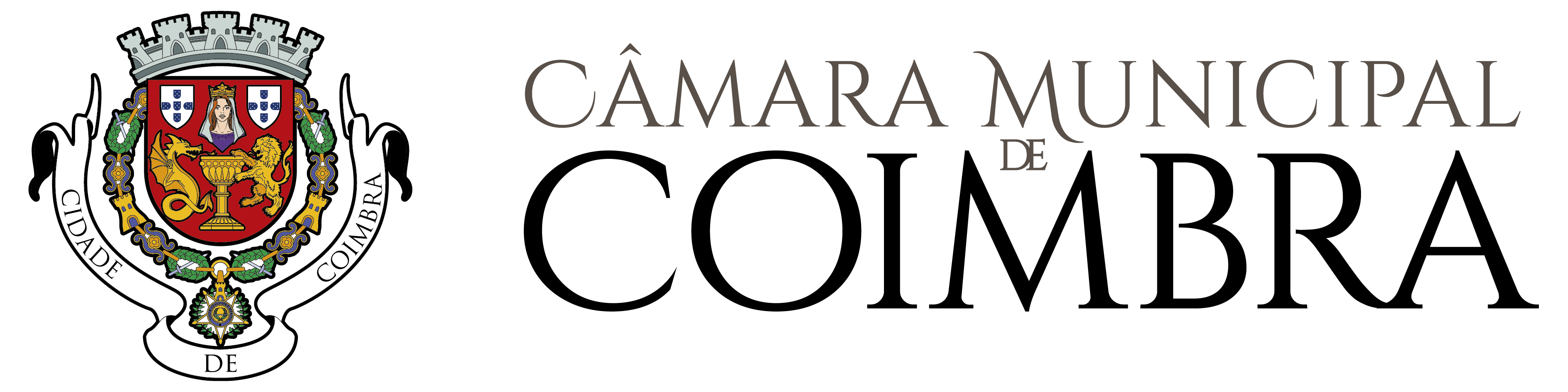 A preencher pelos 
serviços administrativosRegisto SGD nºDataExmº. SenhorPresidente da Câmara Municipal de CoimbraExmº. SenhorPresidente da Câmara Municipal de CoimbraProcesso nºExmº. SenhorPresidente da Câmara Municipal de CoimbraExmº. SenhorPresidente da Câmara Municipal de CoimbraGuia n.ºExmº. SenhorPresidente da Câmara Municipal de CoimbraDocumentos a apresentarSIMNÃON.A.RequerimentoDocumentos comprovativos da qualidade de titular de qualquer direito que lhe confira a faculdade de utilização do edifício ou fração objeto da pretensão.Termo de responsabilidade subscrito por pessoa legalmente habilitada a ser autor de projeto, nos termos de regime jurídico que define a qualificação profissional exigível aos técnicos responsáveis pela elaboração e subscrição de projetos, relativo à conformidade da utilização prevista com as normas legais e regulamentares que fixam os usos e utilizações admissíveis, bem como á idoneidade do edifício ou sua fração autónoma para o fim pretendido, para efeitos do disposto no n.º 3 e 4 do artigo 18.º do DL 73/2015, de 11/05 que procede à primeira alteração do Sistema da Indústria Responsável (SIR).